福井市戦没者追悼式のボランティア参加について令和５年８月１５日（火）　フェニックス・プラザ小ホール追悼式：11時30分～12時40分　（ボランティア活動：10時15分～13時１５分予定)献花補助ボランティアに関心を寄せていただきありがとうございます。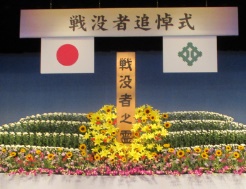 下記について、ご理解・ご同意いただき、申込みを行ってください。
いただいた個人情報は、式運営上必要な場合以外には使用いたしません。
関連する資料等のパネル展示も行います。募集期間 ： 令和５年７月３日（月）午前７時 ～ ７月１８日（火）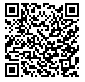 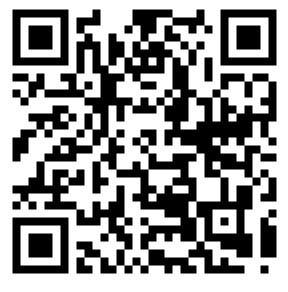 対　　　象 ： 市内に住むもしくは市内に通勤・通学する小学５年生から２２歳定　　　員　： １５名(先着順)申請方法 ： 電子申請（ふくeねっと）　　　お問い合わせ ： 福井市役所福祉政策課　（0776）20-5786【式趣旨】過酷な戦いにより、国内外において多くの尊い生命が犠牲となった先の大戦が終結し、78年が過ぎました。8月15日は「戦没者を追悼し平和を祈念する日」にあたり犠牲者のご冥福をお祈りし、二度と戦争の惨禍を繰り返すことのないよう恒久平和に努め、次世代につなげていくため、全国戦没者追悼式に合わせて、福井市戦没者追悼式を執り行います。①趣旨を理解し、式を阻害するような言動や行動を慎み参加してください。②役割分担（誘導、受付、献花補助等）は、事前に市の方で決定し連絡します。③自らの過失等により保険対象範囲を超えた場合、市や関係者等は責任を負うことができません。④式の模様を撮影しインタビューを求められることがあります。その内容が、報道、市や関係団体の活動報告紙やホームページ等に使用することがあります。配慮が必要な場合は、申請時にその旨を連絡してください。インタビューは、ご無理のない可能な範囲で対応してください。⑤健康上に不安や配慮が必要な場合は、事前に連絡をしてください。
参加方法を協議し、困難な場合は、参加を取りやめていただくことがあります。⑥学制服、礼服、華美ではなく色の控えめな服など一般的にふさわしい服を着用してください。　必要に応じ、マスク着用を求めることがあります。⑦実務上の連絡・返答は、申請時の登録メールで行います。変更がある場合は連絡してください。⑧「ボランティア活動証明書」は、参加終了後にお渡しします。⑨活動途中で水分補給等は可能です。飲食代、交通費は自己負担でお願いします。⑩参加者が中学生以下の場合は、保護者の方の同伴が必要になります。⑪参加者および同伴されるご家族の方も献花をしていただくことが可能です。　⑫参加者が未成年（18歳未満）の場合は、あらかじめ保護者の同意を得た上で、申請してください。また、「保護者同意書」も提出してください。【保護者同意書】　※原本を申請時提出とさせていただきたいところであるため、電子申請時に同様項目があります。式当日のボランティア受付時に原本を提出してください。不備もしくは未提出の場合、ボランティアとして参加いただくことができなくなります。プリントアウトできない場合は、自由な用紙に下記項目と内容を記入し提出してください。福井市戦没者追悼式ボランティア参加 保護者同意書　　福祉政策課長宛　　戦没者追悼式　タイムスケジュール　★の箇所で、お手洗いや水分補給、軽食などが可能かと思われます。　　　　 配置中であっても、担当を離れることが可能です。　     体調に無理のないようご参加ください。　　　　　　　　　　　　　　　　　スケジュールや役割は、募集の結果に応じ多少変更になります。　　　　　　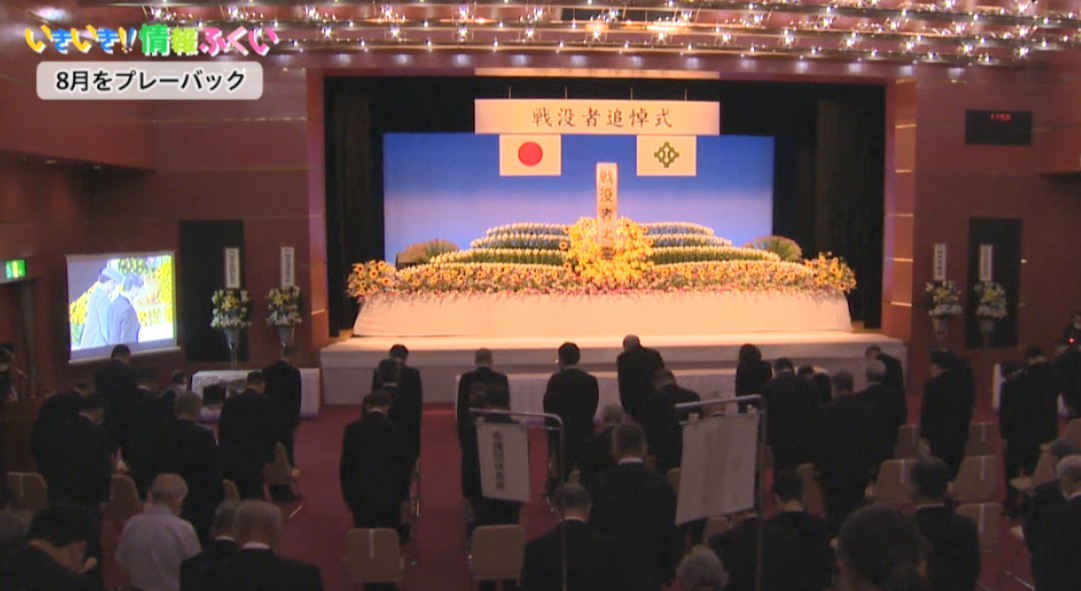 記入日令和　　　　年　　　　月　　　　日記入令和　　　　年　　　　月　　　　日記入令和　　　　年　　　　月　　　　日記入令和　　　　年　　　　月　　　　日記入未成年参加者氏名(自筆)学校名保護者氏名(自筆)同伴　有　・　無保護者緊急連絡先時　間内　容備　考10：００受付開始　小ホール　受付近く、受付後控室へ★１０：１５集合確認、役割等説明10：３０会場移動、リハーサル10：50受付へ移動受付補助、誘導補助★１１：３０式開始会場内配置スタンバイ１１：３５市民憲章唱和唱和位置に移動１２：００全国戦没者追悼式中継献花補助位置移動12:10献花交代で献花補助１２：４０式終了遺族の方以外は退場します　　１２：４５遺族会表彰式★１２：５５祭壇花お持ち帰り準備・配布会場の祭壇前１３：１５取材終了控室へ移動解散可能な方は取材対応をお願いします当日の進行等により、予定時刻を超える場合もあります。★